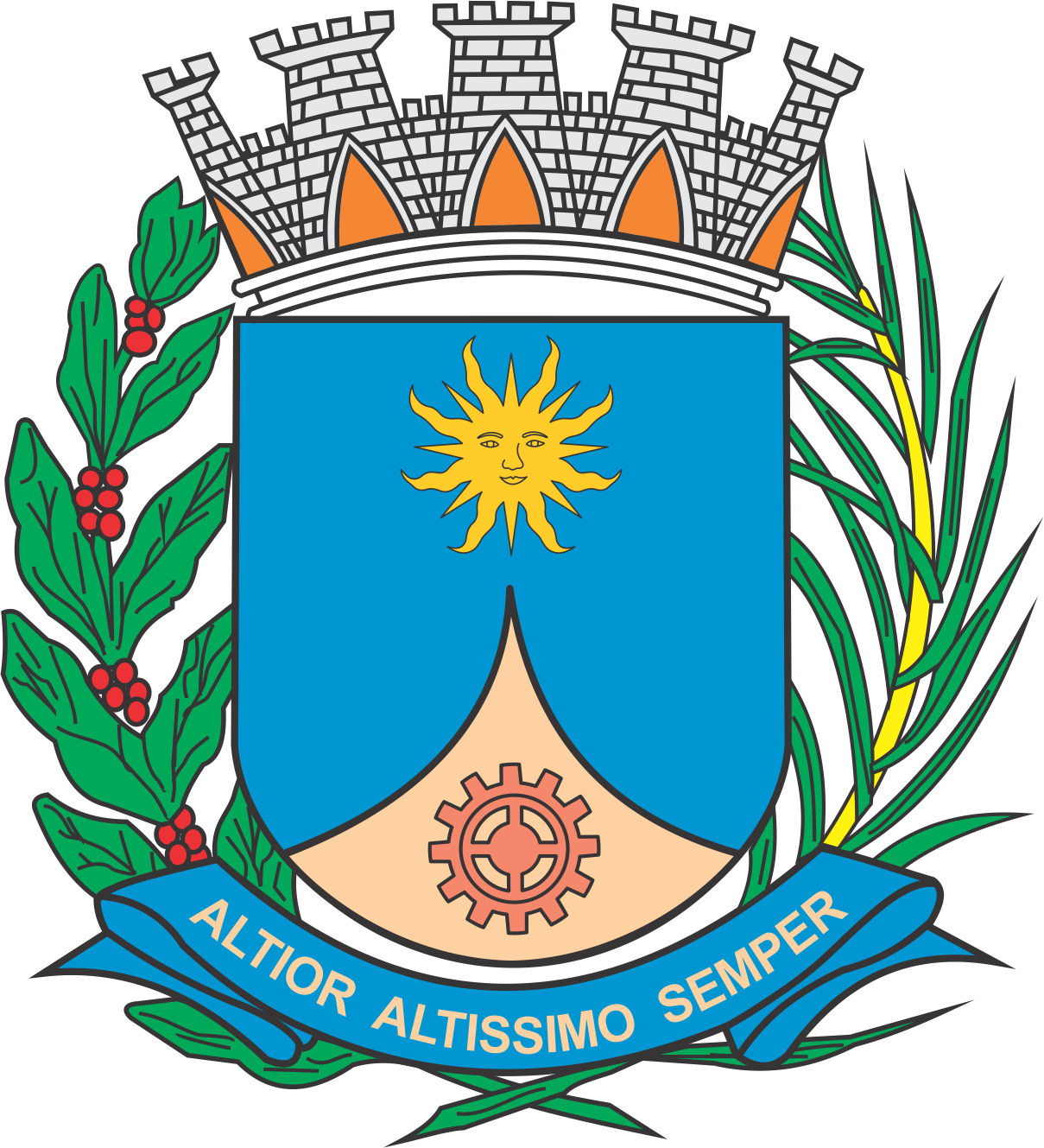 CÂMARA MUNICIPAL DE ARARAQUARAAUTÓGRAFO NÚMERO 282/2019PROJETO DE LEI NÚMERO 289/2019Dispõe sobre a abertura de crédito adicional suplementar e dá outras providências.		Art. 1º  Fica o Poder Executivo autorizado a abrir um crédito adicional suplementar até o limite de R$ 410.000,00 (quatrocentos e dez mil reais), para atender despesas com materiais de limpeza, gêneros alimentícios e locação de veículos para o Programa Municipal de Acolhimento Institucional Provisório (Promaip), para o Centro de Referência Especializado de Assistência Social (Creas), para o Centro POP e para a Casa Transitória, bem como para serviço de acolhimento judicial para pessoas idosas com ordem judicial, conforme demonstrativo abaixo:		Art. 2º  O crédito autorizado no art. 1º desta lei será coberto com recursos orçamentários provenientes de anulação parcial da dotação abaixo e especificada:		Art. 3º  Fica incluso o presente crédito adicional suplementar na Lei nº 9.138, de 29 de novembro de 2017 (Plano Plurianual - PPA), na Lei nº 9.320, de 18 de julho de 2018 (Lei de Diretrizes Orçamentárias - LDO), e na Lei nº 9.443, de 21 de dezembro de 2018 (Lei Orçamentária Anual - LOA).		Art. 4º  Esta lei entra em vigor na data de sua publicação.		CÂMARA MUNICIPAL DE ARARAQUARA, aos 28 (vinte e oito) dias do mês de agosto do ano de 2019 (dois mil e dezenove).TENENTE SANTANAPresidente02PODER EXECUTIVOPODER EXECUTIVOPODER EXECUTIVOPODER EXECUTIVO02.12SECRETARIA MUNICIPAL DE ASSISTÊNCIA E DESENVOLVIMENTO SOCIALSECRETARIA MUNICIPAL DE ASSISTÊNCIA E DESENVOLVIMENTO SOCIALSECRETARIA MUNICIPAL DE ASSISTÊNCIA E DESENVOLVIMENTO SOCIALSECRETARIA MUNICIPAL DE ASSISTÊNCIA E DESENVOLVIMENTO SOCIAL02. 12.01FUNDO MUNICIPAL DE ASSISTÊNCIA SOCIALFUNDO MUNICIPAL DE ASSISTÊNCIA SOCIALFUNDO MUNICIPAL DE ASSISTÊNCIA SOCIALFUNDO MUNICIPAL DE ASSISTÊNCIA SOCIALFUNCIONAL PROGRAMÁTICAFUNCIONAL PROGRAMÁTICAFUNCIONAL PROGRAMÁTICAFUNCIONAL PROGRAMÁTICAFUNCIONAL PROGRAMÁTICA0808Assistência Social08.24108.241Assistência ao Idoso08.241.003908.241.0039Proteção Social Especial08.241.0039.208.241.0039.2Atividade08.241.0039.2.07908.241.0039.2.079Acolhimento Judicial Para Pessoa IdosasR$200.000,00CATEGORIA ECONÔMICACATEGORIA ECONÔMICACATEGORIA ECONÔMICACATEGORIA ECONÔMICACATEGORIA ECONÔMICA3.3.90.39Outros Serviços Terceiros-Pessoa JurídicaOutros Serviços Terceiros-Pessoa JurídicaR$200.000,00FONTE DE RECURSOFONTE DE RECURSO01 – TESOURO MUNICIPAL01 – TESOURO MUNICIPAL01 – TESOURO MUNICIPALFUNCIONAL PROGRAMÁTICAFUNCIONAL PROGRAMÁTICAFUNCIONAL PROGRAMÁTICAFUNCIONAL PROGRAMÁTICAFUNCIONAL PROGRAMÁTICA0808Assistência Social08.24308.243Assistência Criança e ao Adolescente08.243.003908.243.0039Proteção Social Especial08.243.0039.208.243.0039.2Atividade08.243.0039.2.08908.243.0039.2.089Promaip – Serviço de Acolhimento Criança e AdolescenteR$30.000,00CATEGORIA ECONÔMICACATEGORIA ECONÔMICACATEGORIA ECONÔMICACATEGORIA ECONÔMICACATEGORIA ECONÔMICA3.3.90.30Material de ConsumoMaterial de ConsumoR$15.000,003.3.90.39Outros Serviços de terceiros Pessoa JurídicaOutros Serviços de terceiros Pessoa JurídicaR$15.000,00FONTE DE RECURSOFONTE DE RECURSO05 – TRANSFERENCIAS E CONVENIOS FEDERAIS - VINCULADOS05 – TRANSFERENCIAS E CONVENIOS FEDERAIS - VINCULADOS05 – TRANSFERENCIAS E CONVENIOS FEDERAIS - VINCULADOSFUNCIONAL PROGRAMÁTICAFUNCIONAL PROGRAMÁTICAFUNCIONAL PROGRAMÁTICAFUNCIONAL PROGRAMÁTICAFUNCIONAL PROGRAMÁTICA0808Assistência Social08.24408.244Assistência Comunitária08.244.003908.244.0039Proteção Social Especial08.244.0039.208.244.0039.2Atividade08.244.0039.2.08108.244.0039.2.081Centro de Referência Para Pessoas e Famílias em Situação de Rua – Centro Pop (Programas Novos caminhos)R$60.000,00CATEGORIA ECONÔMICACATEGORIA ECONÔMICACATEGORIA ECONÔMICACATEGORIA ECONÔMICACATEGORIA ECONÔMICA3.3.90.30Material de ConsumoMaterial de ConsumoR$25.000,003.3.90.39Outros Serviços de terceiros Pessoa JurídicaOutros Serviços de terceiros Pessoa JurídicaR$35.000,00FONTE DE RECURSOFONTE DE RECURSO05 – TRANSFERENCIAS E CONVENIOS FEDERAIS - VINCULADOS05 – TRANSFERENCIAS E CONVENIOS FEDERAIS - VINCULADOS05 – TRANSFERENCIAS E CONVENIOS FEDERAIS - VINCULADOSFUNCIONAL PROGRAMÁTICAFUNCIONAL PROGRAMÁTICAFUNCIONAL PROGRAMÁTICAFUNCIONAL PROGRAMÁTICAFUNCIONAL PROGRAMÁTICA0808Assistência Social08.24408.244Assistência Comunitária08.244.003908.244.0039Proteção Social Especial08.244.0039.208.244.0039.2Atividade08.244.0039.2.08408.244.0039.2.084Creas – Serviços de Proteção Social a Adolescentes em Cumprimento Medida Socioeducativa de LA e PSCR$        60.000,00CATEGORIA ECONÔMICACATEGORIA ECONÔMICACATEGORIA ECONÔMICACATEGORIA ECONÔMICACATEGORIA ECONÔMICA3.3.90.30Material de ConsumoMaterial de ConsumoR$25.000,003.3.90.39Outros Serviços Terceiros – Pessoa JurídicosOutros Serviços Terceiros – Pessoa JurídicosR$30.000,00FONTE DE RECURSOFONTE DE RECURSO05 – TRANSFERENCIAS E CONVENIOS FEDERAIS - VINCULADOS05 – TRANSFERENCIAS E CONVENIOS FEDERAIS - VINCULADOS05 – TRANSFERENCIAS E CONVENIOS FEDERAIS - VINCULADOSFUNCIONAL PROGRAMÁTICAFUNCIONAL PROGRAMÁTICAFUNCIONAL PROGRAMÁTICAFUNCIONAL PROGRAMÁTICAFUNCIONAL PROGRAMÁTICA0808Assistência Social08.24408.244Assistência Comunitária08.244.003908.244.0039Proteção Social Especial08.244.0039.208.244.0039.2Atividade08.244.0039.2.09008.244.0039.2.090Casa Transitória - Serviço de Acolhimento Pessoas e Famílias Em situação de Rua (Programas Novos caminhos)R$60.000,00CATEGORIA ECONÔMICACATEGORIA ECONÔMICACATEGORIA ECONÔMICACATEGORIA ECONÔMICACATEGORIA ECONÔMICA3.3.90.30Material de ConsumoMaterial de ConsumoR$25.000,003.3.90.39Outros Serviços de terceiros Pessoa JurídicaOutros Serviços de terceiros Pessoa JurídicaR$35.000,00FONTE DE RECURSOFONTE DE RECURSO05 – TRANSFERENCIAS E CONVENIOS FEDERAIS - VINCULADOS05 – TRANSFERENCIAS E CONVENIOS FEDERAIS - VINCULADOS05 – TRANSFERENCIAS E CONVENIOS FEDERAIS - VINCULADOS02PODER EXECUTIVOPODER EXECUTIVOPODER EXECUTIVOPODER EXECUTIVO02.12SECRETARIA MUNICIPAL DE ASSISTÊNCIA E DESENVOLVIMENTO SOCIALSECRETARIA MUNICIPAL DE ASSISTÊNCIA E DESENVOLVIMENTO SOCIALSECRETARIA MUNICIPAL DE ASSISTÊNCIA E DESENVOLVIMENTO SOCIALSECRETARIA MUNICIPAL DE ASSISTÊNCIA E DESENVOLVIMENTO SOCIAL02.12.01FUNDO MUNICIPAL DE ASSISTÊNCIA SOCIALFUNDO MUNICIPAL DE ASSISTÊNCIA SOCIALFUNDO MUNICIPAL DE ASSISTÊNCIA SOCIALFUNDO MUNICIPAL DE ASSISTÊNCIA SOCIALFUNCIONAL PROGRAMÁTICAFUNCIONAL PROGRAMÁTICAFUNCIONAL PROGRAMÁTICAFUNCIONAL PROGRAMÁTICAFUNCIONAL PROGRAMÁTICA0808Assistência Social08.24108.241Assistência ao Idoso08.241.003908.241.0039Proteção Social Especial08.241.0039.208.241.0039.2Atividade08.241.0039.2.07708.241.0039.2.077Parceria com OSC – PSE Alta Complexidade – Pessoas IdosasR$50.000,00CATEGORIA ECONÔMICACATEGORIA ECONÔMICACATEGORIA ECONÔMICACATEGORIA ECONÔMICACATEGORIA ECONÔMICA3.3.50.43Subvenções SociaisSubvenções SociaisR$50.000,00FONTE DE RECURSOFONTE DE RECURSO05 – TRANSFERENCIAS E CONVENIOS FEDERAIS - VINCULADOS05 – TRANSFERENCIAS E CONVENIOS FEDERAIS - VINCULADOS05 – TRANSFERENCIAS E CONVENIOS FEDERAIS - VINCULADOSFUNCIONAL PROGRAMÁTICAFUNCIONAL PROGRAMÁTICAFUNCIONAL PROGRAMÁTICAFUNCIONAL PROGRAMÁTICAFUNCIONAL PROGRAMÁTICA0808Assistência Social08.24208.242Assistência ao Portador de Deficiência08.242.003908.242.0039Proteção Social Especial08.242.0039.208.242.0039.2Atividade08.242.0039.2.07608.242.0039.2.076PARCERIA COM OSC - PSE ALTA COMPLEXIDADE - PESSOAS COM DEFICIÊNCIAR$260.000,00CATEGORIA ECONÔMICACATEGORIA ECONÔMICACATEGORIA ECONÔMICACATEGORIA ECONÔMICACATEGORIA ECONÔMICA3.3.50.43Subvenções SociaisSubvenções SociaisR$260.000,00FONTE DE RECURSOFONTE DE RECURSO02 – TRANSFERENCIAS E CONVENIOS ESTADUAIS - VINCULADOS02 – TRANSFERENCIAS E CONVENIOS ESTADUAIS - VINCULADOS02 – TRANSFERENCIAS E CONVENIOS ESTADUAIS - VINCULADOSFUNCIONAL PROGRAMÁTICAFUNCIONAL PROGRAMÁTICAFUNCIONAL PROGRAMÁTICAFUNCIONAL PROGRAMÁTICAFUNCIONAL PROGRAMÁTICA0808Assistência Social08.24208.242Assistência ao Portador de Deficiência08.242.003908.242.0039Proteção Social Especial08.242.0039.208.242.0039.2Atividade08.242.0039.2.07308.242.0039.2.073Parceria com OSC – PSE Média Complexidade-Pessoas com DeficiênciaR$65.000,00CATEGORIA ECONÔMICACATEGORIA ECONÔMICACATEGORIA ECONÔMICACATEGORIA ECONÔMICACATEGORIA ECONÔMICA3.3.50.43Subvenções SociaisSubvenções SociaisR$65.000,00FONTE DE RECURSOFONTE DE RECURSO05 – TRANSFERENCIAS E CONVENIOS FEDERAIS - VINCULADOS05 – TRANSFERENCIAS E CONVENIOS FEDERAIS - VINCULADOS05 – TRANSFERENCIAS E CONVENIOS FEDERAIS - VINCULADOSFUNCIONAL PROGRAMÁTICAFUNCIONAL PROGRAMÁTICAFUNCIONAL PROGRAMÁTICAFUNCIONAL PROGRAMÁTICAFUNCIONAL PROGRAMÁTICA0808Assistência Social08.24308.243Assistência a Criança e ao Adolescente08.243.003908.243.0039Proteção Social Especial08.243.0039.208.243.0039.2Atividade08.243.0039.2.07408.243.0039.2.074Parceria com OSC – PSE Alta Complexidade-Criança e AdolescenteR$20.000,00CATEGORIA ECONÔMICACATEGORIA ECONÔMICACATEGORIA ECONÔMICACATEGORIA ECONÔMICACATEGORIA ECONÔMICA3.3.50.43Subvenções SociaisSubvenções SociaisR$20.000,00FONTE DE RECURSOFONTE DE RECURSO05 – TRANSFERENCIAS E CONVENIOS FEDERAIS - VINCULADOS05 – TRANSFERENCIAS E CONVENIOS FEDERAIS - VINCULADOS05 – TRANSFERENCIAS E CONVENIOS FEDERAIS - VINCULADOSFUNCIONAL PROGRAMÁTICAFUNCIONAL PROGRAMÁTICAFUNCIONAL PROGRAMÁTICAFUNCIONAL PROGRAMÁTICAFUNCIONAL PROGRAMÁTICA0808Assistência Social08.24408.244Assistência Comunitária08.244.003908.244.0039Proteção Social Especial08.244.0039.208.244.0039.2Atividade08.244.0039.2.07508.244.0039.2.075Parceria com OSC – PSE Alta Complexidade-Pessoas e Famílias em Situação de RuaR$15.000,00CATEGORIA ECONÔMICACATEGORIA ECONÔMICACATEGORIA ECONÔMICACATEGORIA ECONÔMICACATEGORIA ECONÔMICA3.3.50.43Subvenções SociaisSubvenções SociaisR$15.000,00FONTE DE RECURSOFONTE DE RECURSO05 – TRANSFERENCIAS E CONVENIOS FEDERAIS - VINCULADOS05 – TRANSFERENCIAS E CONVENIOS FEDERAIS - VINCULADOS05 – TRANSFERENCIAS E CONVENIOS FEDERAIS - VINCULADOS